În conformitate cu punctul 179 din Hotărîrea Guvernului nr. 610 din 03 iulie 2018 pentru aprobarea Regulamentului Guvernului, Ministerul Agriculturii, Dezvoltării Regionale și Mediului prezintă spre înregistrare și examinare în cadrul ședinței secretarilor generali de stat proiectul hotărîrii de Guvern cu privire transmiterea unor bunuri.CEREREprivind înregistrarea de către Cancelaria de Stat a proiectelor de acte ale GuvernuluiMINISTRU                                                                             Ion PERJUMINISTERUL AGRICULTURII,DEZVOLTĂRII REGIONALEȘI MEDIULUIAL  REPUBLICII MOLDOVA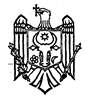 МИНИСТЕРСТВОСЕЛЬСКОГО ХОЗЯЙСТВА, РЕГИОНАЛЬНОГО РАЗВИТИЯ И ОКРУЖАЮЩЕЙ СРЕДЫ РЕСПУБЛИКИ МОЛДОВАMD-2005 mun.Chişinău, str. Constantin Tănase, 9Tel. 20 45 81; Fax 22 07 48, E-mail: cancelaria@madrm.gov.md, WEB: www.madrm.gov.mMD-2005 mun.Chişinău, str. Constantin Tănase, 9Tel. 20 45 81; Fax 22 07 48, E-mail: cancelaria@madrm.gov.md, WEB: www.madrm.gov.m ______________  Nr. ___________ La nr. _________ din ____________Cancelaria de StatNr. crt.Criterii de înregistrareNota autorului1.Categoria  și denumirea proiectuluiProiectul hotărîrii de Guvern cu privire la transmitera unor bunuri imobile.2.Autoritatea care a elaborat proiectulMinisterul Agriculturii, Dezvoltării Regionale și Mediului3.Justificarea depunerii cererii Proiectul hotărîrii Guvernului a fost elaborat la inițiativa Agenției ”Apele Moldovei”.4.Lista autorităților și instituțiilor a căror avizare este necesarăMinisterul Economiei și Infrastructurii;Ministerul Finanțelor;Ministerul Justiției;Centrul Național Anticorupție;Agenția Proprietăți Publice.5.Termenul-limită pentru depunerea avizelor/expertizelor5 zile lucrătoare6.Persoana responsabilă de promovarea proiectuluiAndrian Delinschi, șef, Direcția politici de management integrat al resurselor de apă, (MADRM)tel: 022 204 530e-mail: andrian.delinschi@madrm.gov.md7.Anexe proiectul hotărîrii de Guvern;nota informativă;8.Data și ora depunerii cererii9.Semnătura Dorin ANDROSAndrian DELINSCHIMariana ȘTIRBUVasile DOGOTARI